　　　　　　　　　　　　Green　Festival　Ⅲ　IN　YAMAGATA　　　　　　ハンドメイドブース・体験ブース　出店者の方へこのイベントは、入場料・参加費・ブース代等すべて無料となっています。山県市民や山県市に縁のある皆さんの特技を生かし、主催側・参加側の隔てなく地域間交流、多世代交流ができる機会をつくることを目的としています。●各種ブース店主さんへご協力のお願い１、今回のイベントテーマ「家族のきづな」１）　宗教・思想以外のチラシは配布可能ですので、ご自由に行なってください。２）　出店スペースは　１ブース１８０×１８０です。複数ブースをご利用の場合は、ご相談ください。３）	搬入時間はAM８：００～　可能です。香りドーム東側駐車場をご利用頂き、搬入後は係員に従い、車の移動をお願い致します。香り会館前の駐車場は利用禁止です。４）	出店ブースの場所決めは、特に行いません。尚、移動販売車、電源使用ブースなど、事前に場所を決めさせて頂きます。その他、ご要望がありましたら、ご相談ください。新しい出会いを楽しんで、仲良く行なってください。５）　アルコール販売及び会場内でのアルコール飲酒はお控えください。６）　ブースには店舗名が分かるようにしてください。また、各ブース関係者の方とわかるようにしてください。　７）　イベント最後の抽選会用の賞品を各ブース１点　ご用意をお願いします。☆○○無料券orサービス券　もOK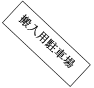 会場地図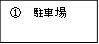 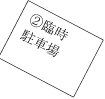 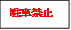 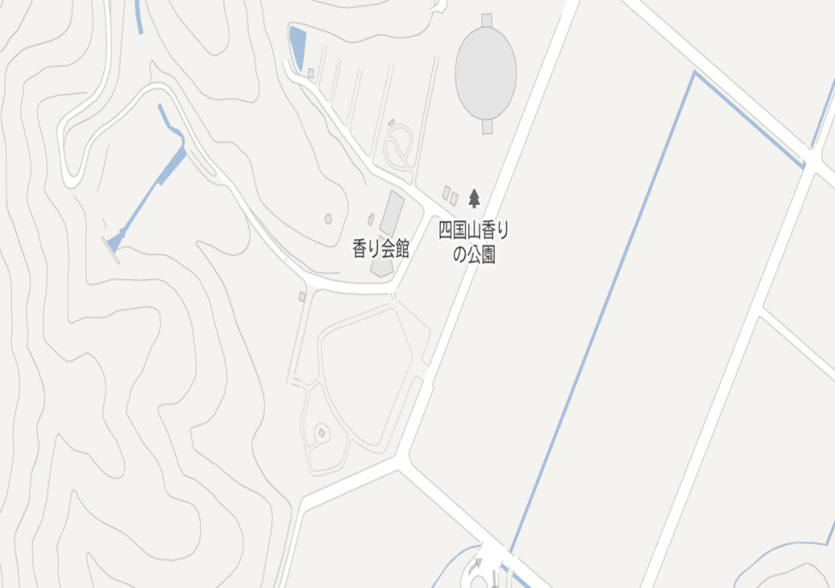 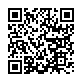 住所山県市大桑726-1 TEL/FAX0581-52-2512営業時間09:00～17:00店休日無休駐車場あり(100台)